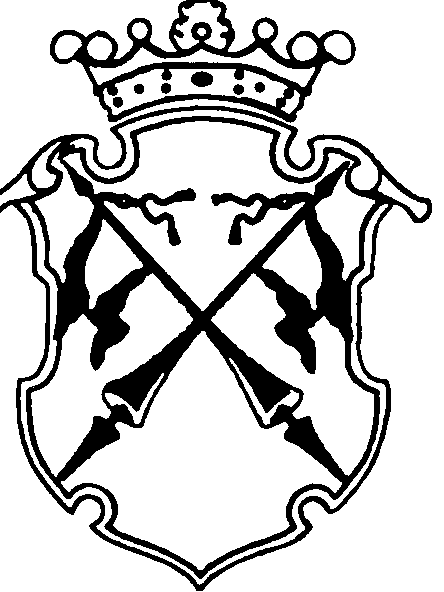 РЕСПУБЛИКА КАРЕЛИЯКОНТРОЛЬНО-СЧЕТНЫЙ КОМИТЕТ СОРТАВАЛЬСКОГО МУНИЦИПАЛЬНОГО РАЙОНАОТЧЕТо результатах контрольного мероприятияУтвержденПриказомКонтрольно-счетного комитета СМРот «13» марта 2019г. №3№ 2                                                                                            дата_13.03.2019 г.Наименование (тема) контрольного мероприятия: «Проверка законности и правомерности формирования, своевременности и полноты учета в 2018 году кредиторской и дебиторской задолженности муниципальных казенных учреждений, бухгалтерское обслуживание которых осуществляло МКУ «Централизованная бухгалтерия образования Сортавальского муниципального района».Основание проведения контрольного мероприятия: п. 3.1 Плана работы Контрольно-счетного комитета СМР на 2019 год.Цель(и) контрольного мероприятия: Проверить законность и правомерность формирования, своевременность и полноту учета в 2018 году кредиторской и дебиторской задолженности муниципальных казенных учреждений, бухгалтерское обслуживание которых осуществляло МКУ «Централизованная бухгалтерия образования Сортавальского муниципального района».Объекты контрольного мероприятия: Муниципальное казенное учреждение «Централизованная бухгалтерия образования Сортавальского муниципального района».Проверяемый период деятельности: 2018 год.Нормативные документы, использованные в работе: -Гражданский кодекс Российской Федерации; -Бюджетный кодекс Российской Федерации;-Федеральный закон от 06.12.2011г. № 402-ФЗ «О бухгалтерском учете» (далее Закона № 402-ФЗ);-Инструкции по применению единого плана счетов бухгалтерского учета для органов государственной власти (государственных органов), органов местного самоуправления, органов управления государственными внебюджетными фондами, государственных академий наук, государственных (муниципальных учреждений), утвержденная Приказом Министерства финансов РФ от 01.12.2010г. №157н;-Приказ Министерства финансов РФ от 06.12.2010г. №162н «Об утверждении Плана счетов бюджетного учета и Инструкции по его применению»;-Приказ Министерства финансов РФ от 01.07.2013г. № 65н «Об утверждении Указаний о порядке применения бюджетной классификации РФ»;-Приказ Минфина России от 30 марта 2015 г. N 52н"Об утверждении форм первичных учетных документов и регистров бухгалтерского учета, применяемых органами государственной власти (государственными органами), органами местного самоуправления, органами управления государственными внебюджетными фондами, государственными (муниципальными) учреждениями, и Методических указаний по их применению»;-Приказ Минфина России от 31 декабря 2016 г. N 256н "Об утверждении федерального стандарта бухгалтерского учета для организаций государственного сектора «Концептуальные основы бухгалтерского учета и отчетности организаций государственного сектора».-Методические указания по инвентаризации имущества и финансовых обязательств, утвержденных приказом Минфина РФ от 13 июня 1995 г. N 49.3.Оформленные акты, заключения, справки и т.п., использованные в отчете, ознакомление с ними под расписку руководителя или иных должностных лиц проверенных объектов, наличие письменных объяснений, замечаний или возражений и заключение инспектора по ним: Акт проверки Муниципального казенного учреждения «Централизованная бухгалтерия образования Сортавальского муниципального района» от 06.03.2019г.Неполученные документы из числа затребованных с указанием причин или иные факты, препятствовавшие работе: нет.Результаты контрольного мероприятия (анализ соблюдения нормативных правовых актов, установленные нарушения и недостатки в проверяемой сфере и в деятельности объектов контрольного мероприятия с оценкой ущерба или нарушения): 1.Общая информация.Полное наименование объекта проверки - Муниципальное казенное учреждение "Централизованная бухгалтерия образования Сортавальского муниципального района". Сокращенное – МКУ «ЦБО Сортавальского МР».МКУ «ЦБО Сортавальского МР» создано на основании Распоряжения Администрации Сортавальского муниципального района № 1711 от 11 ноября 2009 года. Тип учреждения изменен Распоряжением Администрации Сортавальского муниципального района № 1895 от 26 ноября . на - казенное.Учредитель - Сортавальский муниципальный район. Функции и полномочия учредителя осуществляет Администрация Сортавальского муниципального района. МКУ «ЦБО Сортавальского МР» является некоммерческой организацией, находится в ведении Районного комитета образования Сортавальского муниципального района.МКУ «ЦБО Сортавальского МР» является юридическим лицом, имеет самостоятельный баланс, лицевой счет, открытый в соответствии с действующим законодательством Российской Федерации, печать со своим наименованием, штампы, бланки и другие реквизиты. МКУ «ЦБО Сортавальского МР» создано для достижения следующих целей: осуществление бухгалтерского обслуживания финансово-хозяйственной деятельности Районного комитета образования Сортавальского муниципального района и образовательных учреждений, подведомственных Районному комитету образования;осуществления единой политики ведения бухгалтерского учёта и отчётности в общеобразовательных и дошкольных учреждениях, учреждениях дополнительного образования и прочие;формирования полной и достоверной информации о деятельности муниципальных учреждений, подведомственных Районному комитету образования, передавших функции по ведению бухгалтерского учета на договорных началах; Согласно устава основные виды деятельности МКУ «ЦБО Сортавальского МР» - ведение бюджетного учета в соответствии с требованиями действующего законодательства, Инструкцией по бюджетному учету, других нормативных правовых актов в области финансового, бюджетного и налогового законодательства, составление и представление в установленном порядке и в предусмотренные сроки бухгалтерской, налоговой и иной отчетности обслуживаемых учреждений.        В качестве юридического лица МКУ «ЦБО Сортавальского МР» было поставлена на учет в налоговом органе по месту нахождения на территории Российской Федерации 28.12.2009г., о чем в единый государственный реестр юридических лиц внесена запись о создании юридического лица за основным государственным регистрационным номером (ОГРН) 1091035001584.Между МКУ «ЦБО Сортавальского МР» и подведомственными Районному комитету образования казенными учреждениями заключены договора на бухгалтерское обслуживание. В 2018 году «ЦБО Сортавальского МР» были заключены договора на бухгалтерское обслуживания с казенными учреждениями:Муниципальное казенное общеобразовательное учреждение Сортавальского муниципального района Республики Карелия Средняя общеобразовательная школа № 1; Муниципальное казенное общеобразовательное учреждение Сортавальского муниципального района Республики Карелия Средняя общеобразовательная школа № 3; Муниципальное казенное общеобразовательное учреждение Сортавальского муниципального района Республики Карелия Основная общеобразовательная школа № 4;Муниципальное казенное общеобразовательное учреждение Сортавальского муниципального района Республики Карелия Средняя общеобразовательная школа № 6; Муниципальное казенное общеобразовательное учреждение Сортавальского муниципального района Республики Карелия Средняя общеобразовательная школа № 7;Муниципальное казенное общеобразовательное учреждение Сортавальского муниципального района Республики Карелия Вяртсильская средняя общеобразовательная школа; Муниципальное казенное общеобразовательное учреждение Сортавальского муниципального района Республики Карелия Пуйккольская средняя общеобразовательная школа; Муниципальное казенное общеобразовательное учреждение Сортавальского муниципального района Республики Карелия Кааламская средняя общеобразовательная школа; Муниципальное казенное общеобразовательное учреждение Сортавальского муниципального района Республики Карелия Рускеальская основная общеобразовательная школа; Муниципальное казенное общеобразовательное учреждение Сортавальского муниципального района Республики Карелия Туокслахтинская основная общеобразовательная школа; Муниципальное казенное общеобразовательное учреждение Сортавальского муниципального района Республики Карелия Хаапалампинская основная общеобразовательная школа; Муниципальное казенное общеобразовательное учреждение Сортавальского муниципального района Республики Карелия Валаамская основная общеобразовательная школа; Муниципальное казенное дошкольное образовательное учреждение Сортавальского муниципального района Республики Карелия Детский сад для детей раннего возраста № 5 «Малышок»; Муниципальное казенное дошкольное образовательное учреждение Сортавальского муниципального района Республики Карелия Центр развития ребенка – детский сад № 7 «Ромашка»; Муниципальное казенное дошкольное образовательное учреждение Сортавальского муниципального района Республики Карелия Детский сад № 8 «Лесовичок» п. Хелюля; Муниципальное казенное дошкольное образовательное учреждение Сортавальского муниципального района Республики Карелия Детский сад № 11 «Росинка» п. Хюмпеля; Муниципальное казенное дошкольное образовательное учреждение Сортавальского муниципального района Республики Карелия Детский сад № 12 «Светлячок» п. Хаапалампи; Муниципальное казенное дошкольное образовательное учреждение Сортавальского муниципального района Республики Карелия Детский сад № 16 «Колосок» с. Хелюля; Муниципальное казенное дошкольное образовательное учреждение Сортавальского муниципального района Республики Карелия Детский сад № 23 «Ладушки»;Муниципальное казенное дошкольное образовательное учреждение Сортавальского муниципального района Республики Карелия Детский сад № 26 «Теремок» п. Партала; Муниципальное казенное дошкольное образовательное учреждение Сортавальского муниципального района Республики Карелия Детский сад № 27 «Рябинушка» п. Кааламо; Муниципальное казенное дошкольное образовательное учреждение Сортавальского муниципального района Республики Карелия Детский сад № 28 «Родничок»; Муниципальное казенное дошкольное образовательное учреждение Сортавальского муниципального района Республики Карелия Детский сад № 29 «Золотой ключик»; Муниципальное казенное дошкольное образовательное учреждение Сортавальского муниципального района Республики Карелия Детский сад № 31 «Сказка»; Муниципальное казенное дошкольное образовательное учреждение Сортавальского муниципального района Республики Карелия Детский сад № 32 «Рябинка» п. Вяртсиля;Муниципальное казенное дошкольное образовательное учреждение Сортавальского муниципального района Республики Карелия Детский сад № 33 «Ивушка»; Муниципальное бюджетное образовательное учреждение дополнительного образования детей Сортавальского муниципального района Республики Карелия Центр развития творчества детей и юношества; Муниципальное казенное образовательное учреждение дополнительного образования детей Сортавальского муниципального района Республики Карелия Детско-юношеский центр «Пульс»; Муниципальное казенное образовательное учреждение для детей сирот и детей, оставшихся без попечения родителей Сортавальского муниципального района Республики Карелия Детский дом. Представленные к проверке договора на бухгалтерское обслуживания с казенными учреждениями были заключены 12.01.2018 года. По условиям указанных договоров МКУ «ЦБО Сортавальского МР» принимает полномочия по организации и ведению бюджетного учета и формированию бюджетной отчетности, исполнения смет расходов по бюджетным средствам, финансовым обязательствам и их движению, а также хозяйственным операциям, осуществляемым в процессе организации деятельности казенных учреждений. Обязанностью МКУ «ЦБО Сортавальского МР» является организация ведения бухгалтерского учета в казенных учреждений в соответствии с требованиями законодательства РФ.2.Учетная политика муниципальных казенных учреждений, бухгалтерское обслуживание которых осуществляло МКУ «Централизованная бухгалтерия образования Сортавальского муниципального района».К проверке была представлена Учетная политика казенных учреждений, бухгалтерское обслуживание которых осуществляло МКУ «ЦБО Сортавальского МР» на 2018 год. В соответствии с требованиями ст. 8 Закона N 402-ФЗ, и п. 6 Инструкции №157н в составе Учетной политики на 2018 год утверждены:- рабочий план счетов бухгалтерского учета, содержащий применяемые счета бухгалтерского учета для ведения синтетического и аналитического учета;- методы оценки отдельных видов имущества и обязательств в случаях, предусмотренных Инструкцией 157н и федеральными стандартами бухгалтерского учета для организаций государственного сектора; учета, порядок признания (постановки на учет) и прекращения признания (выбытия из учета) объектов бухгалтерского учета, и (или) раскрытия информации о них в бухгалтерской (финансовой) отчетности;- график документооборота и обработки учетной информации;- порядок проведения инвентаризаций активов, имущества, учитываемого на забалансовых счетах и обязательств;- порядок признания в бухгалтерском учете и раскрытия в бухгалтерской (финансовой) отчетности событий после отчетной даты;- порядок организации и обеспечения (осуществления) субъектом учета внутреннего контроля.В соответствии с пунктом 318 Инструкции 157н, в Учетной политике установлен перечень документов, на основании которых производится учет бюджетных и денежных обязательств казенного учреждения, подтверждающих их принятие.По результатам анализа правильности формирования и утверждения Учетной политики казенных учреждений выявлены следующие недостатки, требующие уточнения и внесения изменений в учетную политику:1.Согласно пункту 33 Графика документооборота, (Приложение №1 к Учетной политике казенных учреждений на 2018 год), предоставление счетов, счетов – фактур, накладных, актов выполненных работ в отношении операций по расчетам с поставщиками и подрядчиками должно производится руководителем образовательного учреждения не позднее 15 числа месяца, следующего за отчетным. Не позднее двух рабочих дней с момента предоставления указанных документов, работником бухгалтерии должна производиться обработка указанных документов.Указанный пункт 33 Графика документооборота противоречит пункту 11 Инструкции 157н, согласно которому записи в регистры бухгалтерского учета (Журналы операций, иные регистры бухгалтерского учета) осуществляются по мере совершения операций и принятия к бухгалтерскому учету первичного (сводного) учетного документа, но не позднее следующего дня после получения первичного (сводного) учетного документа. 2.Пунктом 7.2. Учетной политики казенных учреждений предусмотрена возможность предоставления подотчетными лицами авансовых отчетов без предоставления им аванса, однако График документооборота не содержит порядка и сроков предоставления авансовых отчетов с момента совершения подотчетным лицом расходов, в случаях не предоставления ему аванса.3.Пунктом 8.3. Учетной политики казенных учреждений установлено, что дебиторская задолженность, срок исковой давности по которой истек списывается с баланса учреждения на основании решения о признании данной кредиторской задолженности сомнительной или безнадежной к взысканию, созданной в учреждении комиссией и приказом руководителя учреждения. Данный пункт учетной политики требует внесения корректировки в части уточнения вида задолженности.3.Кредиторская и дебиторская задолженность казенных учреждений, отражение задолженности в годовой бюджетной отчетности.Казенные учреждения, бухгалтерское обслуживание которых осуществляло МКУ «Централизованная бухгалтерия образования Сортавальского муниципального района» являются подведомственными получателями бюджетных средств ГРБС Районного комитета образования Сортавальского муниципального района (далее - ГРБС Районного комитета образования).        По данным годовой бюджетной отчетности ГРБС Районного комитета образования (ф.0503169) по состоянию на 01.01.2019г. кредиторская задолженность казенных учреждений, составила на начало 2018 года – 18 662 959,4 руб., на конец 2018 года – 10 058 007,85 руб. Просроченная кредиторская задолженность на начало 2018 года – 8 372 626,67 руб. или 45% от общей суммы задолженности, на конец 2018 года – 3 591 138,93 руб. или 36% от общей суммы задолженности.        Наличие просроченной кредиторской задолженности свидетельствует о нарушении муниципальными заказчиками (казенными учреждениями) ст. 34 Федерального закона № 44-ФЗ, то есть нарушении условий реализации контрактов (договоров), в том числе своевременность расчетов по контракту (договору). Несвоевременное погашение кредиторской задолженности влечет за собой негативные последствия, так как приводит к дополнительному расходованию средств бюджет Сортавальского муниципального района, связанного с уплатой неустоек, штрафов и пеней за несвоевременную оплату, принятых обязательств, и судебных издержек в случае обращения кредиторов в судебные органы.Также, Контрольно-счетный комитет отмечает, что руководители учреждений, допустивших нарушение сроков оплаты по муниципальным контрактам подвергаются риску привлечения к административной ответственности, предусмотренной статьей 7.32.5 КоАП РФ за нарушение срока и порядка оплаты товаров (работ, услуг) при осуществлении закупок для обеспечения государственных и муниципальных нужд, ответственность по которой предусмотрена в виде наложения административного штрафа в размере от тридцати тысяч до пятидесяти тысяч рублей.         По данным годовой бюджетной отчетности ГРБС Районного комитета образования (ф.0503169) по состоянию на 01.01.2019г. дебиторская задолженность казенных учреждений, бухгалтерское обслуживание которых осуществляло МКУ «Централизованная бухгалтерия образования Сортавальского муниципального района составила на начало 2018 года – 8 998 060,15 руб., на конец 2018 года – 6 779 496,25 руб.      Одной из ключевых задач бюджетной политики Сортавальского муниципального района на 2018 год и плановый период 2019 и 2020 годов является создание условий для минимизации дебиторской задолженности. Таким образом наличие значительного объема дебиторской задолженности противоречит задачам, поставленным бюджетной политикой Сортавальского муниципального района.При выборочном сопоставлении данных Сведений по дебиторской и кредиторской задолженности (ф.0503169) с данными Баланса (ф.0503130) установлено, что сумма обязательств казенных учреждений, отраженная в Сведениях по дебиторской и кредиторской задолженности (ф.0503169) по состоянию на 01.01.2019 года тождественна аналогичным показателям, указанным Балансе (ф.0503130) на указанную дату. При выборочном анализе данных «Отчетов о бюджетных обязательствах» по состоянию на 01.01.2019 года (ф. 0503128), установлено, что бюджетные обязательств казенных учреждений, бухгалтерское обслуживание которых осуществляло МКУ «Централизованная бухгалтерия образования Сортавальского муниципального района», приняты в пределах лимитов бюджетных обязательств, денежные обязательства приняты в пределах бюджетных обязательств. В ходе анализа данные «Отчетов о бюджетных обязательствах» (ф. 0503128) по состоянию на 01.01.2019г. выборочным методом были сопоставлены «Сведениями по дебиторской и кредиторской задолженности» (ф.0503169).При сопоставлении данных графы 12 «Не исполнено принятых денежных обязательств» «Отчета о бюджетных обязательствах» по состоянию на 01.01.2019 года (ф. 0503128) по казенным учреждениям: МКОУ СМР РК общеобразовательная школа №3 (далее – МКОУ СМР РК средняя общеобразовательная школа №3), МКОУ Сортавальского муниципального района Республики Карелия основная общеобразовательная школа №4 (далее – МКОУ СМР РК общеобразовательная школа №4), МКОУ Сортавальского муниципального района Республики Карелия основная общеобразовательная школа №7 (далее – МКОУ СМР РК средняя общеобразовательная школа №7) с данными графы 9 «Сведений по дебиторской и кредиторской задолженности» (ф.0503169) по строке «Сумма кредиторской задолженности на конец года» установлено, что показатели кредиторской задолженности значительно превышают показатели неисполненных денежных обязательств.Так, по графе 12 «Не исполнено принятых денежных обязательств» (ф. 0503128) по состоянию на 01.01.2019 года по МКОУ СМР РК общеобразовательная школа №3 сумма неисполненных денежных обязательств составляет 1 893,58 руб., по данным графы 9 (ф.0503169), сумма кредиторской задолженности на конец отчетного периода по расходам (неисполненных денежных обязательств) составляют 154 400,45 руб., в том числе просроченная – 14 811,20 руб. Отклонение составляет 152 506,87 руб. То есть, искажение суммы неисполненных денежных обязательствах по состоянию на 01.01.2019 года в «Отчете о бюджетных обязательствах» (ф. 0503128) составляет 98,8%. По графе 12 «Не исполнено принятых денежных обязательств» (ф. 0503128) на 01.01.2019 года по МКОУ СМР РК общеобразовательная школа №4 неисполненные денежные обязательства отсутствуют, по данным графы 9 «Сведений по дебиторской и кредиторской задолженности» (ф.0503169) сумма кредиторской задолженности (неисполненных денежных обязательств) на конец отчетного периода по расходам составляет 62 273,24 руб. Отклонение составляет 62 273,24 руб. То есть, искажение суммы неисполненных денежных обязательствах по состоянию на 01.01.2019 года в «Отчете о бюджетных обязательствах» (ф. 0503128) составляет 100%.По данным графы 12 «Не исполнено принятых денежных обязательств» (ф. 0503128) по состоянию на 01.01.2019 года по МКОУ СМР РК общеобразовательная школа №7, сумма неисполненных денежных обязательств составляет 1 035,0 руб., по данным графы 9 «Сведений по дебиторской и кредиторской задолженности» (ф.0503169) сумма кредиторской задолженности (неисполненных денежных обязательств) на конец отчетного периода по расходам составляет 194 462,95 руб. Отклонение составляет 193 427,95 руб. То есть, искажение суммы неисполненных денежных обязательствах по состоянию на 01.01.2019 года в «Отчете о бюджетных обязательствах» (ф. 0503128) составляет 99,5%.Указанная ситуация (значительное превышение показателей кредиторской задолженности (ф.0503169 и ф.0503130) над показателями неисполненных денежных обязательств по расходам  (ф.0503128 по состоянию на 01.01.2019г.) по всем выбранным для проверки учреждениям) свидетельствует о ведении бюджетного учета в части отражения показателей расходов (обязательств) на соответствующих счетах аналитического учета счета 050000000 «Санкционирование расходов», с нарушением установленного Инструкциями № № 157н, 162н порядка, в результате которого казенными учреждениями не обеспечено в полном объеме отражения на счетах бюджетного учета принятых бюджетных и денежных обязательств.4. Проверка законности и правомерности заключения муниципальных контрактов, (договоров), а также полноты и своевременности отражения на счетах бухгалтерского учета операций по заключению казенными учреждениями муниципальных контрактов, (договоров) по расчетам с поставщиками и подрядчиками.В соответствии с п. 3 ст. 219 БК РФ, казенные учреждения - получатели бюджетных средств принимают бюджетные обязательства путем заключения муниципальных контрактов, иных договоров с физическими и юридическими лицами, индивидуальными предпринимателями или в соответствии с законом, иным правовым актом, соглашением в пределах, доведенных до них лимитов бюджетных обязательств.Для проведения проверки были представлены муниципальные контракты (договора) заключенные казенными учреждениями: МКОУ СМР РК общеобразовательная школа №3, МКОУ СМР РК общеобразовательная школа №4, МКДОУ Сортавальского муниципального района Республики Карелия Детский сад №33 «Ивушка» (далее – МКДОУ детский сад №33 «Ивушка») за 2018 год.В проверяемом периоде в соответствии с пунктом 134 Инструкции 162н, казенными учреждениями, получателями бюджетных средств, суммы принятых бюджетных обязательств, отражались по дебету счета 501.13.Учетной политикой казенных учреждений (пункт 10.1), установлено, что документом на основании которого возникает бюджетное обязательство является муниципальный контракт (договор) на поставку товаров, выполнение работ, оказание услуг.Согласно п. 5 ст. 161 БК РФ муниципальные контракты, а также иные договоры, подлежащие исполнению за счет бюджетных средств, заключаются получателем бюджетных средств в пределах доведенных ему лимитов бюджетных обязательств. На момент заключения контракта казенному учреждению должны быть доведены лимиты бюджетных обязательств по соответствующим кодам классификации расходов бюджетов (разделам, подразделам, целевой статье и виду расходов).При выборочной проверке законности принятия руководителями казенных учреждений бюджетных обязательств, в результате сопоставления представленных муниципальных контрактов (договоров) и данных бухгалтерского учета (карточки счета 501.15 501.13 за 2018 год) был установлен факт принятия бюджетных обязательств в отсутствии лимитов бюджетных обязательств. Так, МКОУ СМР РК общеобразовательная школа №4 приняты бюджетные обязательства в сумме 24 617,0 руб. путем заключения договора на оказание услуг по разработке проектно-сметной документации от 22.02.2018 года с ИП Кенонен А.В. по КБК 07029000023080244226 в отсутствии лимитов бюджетных обязательств. Согласно Справке (Приложение №8 к Порядку составления и ведения бюджетной росписи главных распорядителей (распорядителей) средств бюджета Сортавальского муниципального района) №42 от 29.03.2018г. об изменении лимитов бюджетных обязательств на 2018 и плановый период 2019 и 2020 годов, лимиты по КБК 07029000023080244226 в сумме 24 617,0 руб. были доведены до учреждения 29.03.2018г. на основании Приказа Районного комитета образования Сортавальского МР «О внесении изменений в бюджетную роспись и лимиты бюджетных обязательств» №78 от 29.03.2018г. По данным карточки счета 501.13 за 2018 год бухгалтерская операция по доведению до учреждения лимитов бюджетных обязательств по КБК 07029000023080244226 в сумме 24 617,0 руб. отражена в бухгалтерском учете 30.03.2018 года.Таким образом, в нарушение п. 5 ст. 161 БК РФ и п. 3 ст. 219 БК РФ бюджетные обязательства в сумме 24 617,0 руб. по договору на оказание услуг по разработке проектно-сметной документации от 22.02.2018 года с ИП Коенен А.В. по КБК 07029000023080244226 приняты МКОУ СМР РК общеобразовательная школа №4 в отсутствии лимитов бюджетных обязательств по соответствующему коду классификации расходов бюджета (разделу, подразделу, целевой статье и виду расходов).В соответствии со статьей 15.15.10 Кодекса Российской Федерации об административных правонарушениях от 30 декабря 2001 г. N 195-ФЗ, принятие бюджетных обязательств в размерах, превышающих утвержденные бюджетные ассигнования и (или) лимиты бюджетных обязательств, за исключением случаев, предусмотренных бюджетным законодательством Российской Федерации и иными нормативными правовыми актами, регулирующими бюджетные правоотношения, влечет наложение административного штрафа на должностных лиц в размере от двадцати тысяч до пятидесяти тысяч рублей. Согласно п.11 Инструкции №157н, записи в регистры бухгалтерского учета (Журналы операций, иные регистры бухгалтерского учета) должны осуществляться по мере совершения операций и принятия к бухгалтерскому учету первичного (сводного) учетного документа, но не позднее следующего дня после получения первичного (сводного) учетного документа.Согласно пункту 33 Графика документооборота, (Приложение №1 к Учетной политике казенных учреждений на 2018 год), предоставление заключенных договоров, в отношении операций по расчетам с поставщиками и подрядчиками должно производится руководителем образовательного учреждения и отражаться в учете по факту составления и предоставления документов. При выборочном сопоставлении данных бухгалтерского учета казенных учреждений: за 2018 год (Карточка счетов 501.13, 502.11) и данных муниципальных контрактов (договоров), заключенных казенными учреждениями в проверяемый период, выявлены многочисленные факты несвоевременного отражения на счетах бухгалтерского учета (по дебету счета 501.13 и кредиту счета 502.11) сумм, принятых казенными учреждениями бюджетных обязательств. По МКОУ СМР РК общеобразовательная школа №3:-бюджетные обязательства, принятые МКОУ СМР РК общеобразовательная школа №3 по Договору №19/1-2018 на бухгалтерское обслуживание с МКУ «ЦБО Сортавальского МР» от 12.01.2018 года на сумму 278 400,0 руб. отражены в бухгалтерском учете 20.02.2018 года;-бюджетные обязательства, принятые МКОУ СМР РК общеобразовательная школа №3 по Договору № 1/18 на предоставление услуг автотранспортной техники с МУП «Благоустройство и озеленение» от 01.02.2018 года на сумму 1 584,52 руб. отражены в бухгалтерском учете 09.04.2018 года;-бюджетные обязательства, принятые МКОУ СМР РК общеобразовательная школа №3 по Договору № 862 на поставку учебных пособий с ООО «Все для Вас» от 28.05.2018 года на сумму 169 507,0 руб. отражены в бухгалтерском учете 10.07.2018 года;-бюджетные обязательства, принятые МКОУ СМР РК общеобразовательная школа №3 по Договору подряда № 1 с ИП Голубковым В.Н. от 07.05.2018 года на сумму 100 400,0 руб. отражены в бухгалтерском учете 10.07.2018 года;-бюджетные обязательства, принятые МКОУ СМР РК общеобразовательная школа №3 по Договору подряда № 18 на производство работ по промывке канализационной системы с ООО «Карелводоканал» от 04.06.2018 года на сумму 20 439,5 руб. отражены в бухгалтерском учете 25.09.2018 года;-бюджетные обязательства, принятые МКОУ СМР РК общеобразовательная школа №3 по Договору подряда № 223 с ГБУЗ РК «Сортавальская центральная районная больница» от 26.07.2017 года на сумму 3 570,0 руб. отражены в бухгалтерском учете 15.11.2018 года;-бюджетные обязательства, принятые МКОУ СМР РК общеобразовательная школа №3 по Договору возмездного оказания услуг № 31 с КРО «Всероссийское добровольное пожарное общество» от 01.10.2018 года на сумму 3 165,0 руб. отражены в бухгалтерском учете 19.12.2018 года;-бюджетные обязательства, принятые МКОУ СМР РК общеобразовательная школа №3 по Договору оказания услуг по обращению с твердыми коммунальными отходами 30-102АСТ с ООО «Автоспецтранс» от 01.08.2018 года на сумму 35 008,0 руб. отражены в бухгалтерском учете 25.12.2018 года;По МКОУ СМР РК общеобразовательная школа №4:-бюджетные обязательства, принятые МКОУ СМР РК общеобразовательная школа №4 по Договору №323 с ООО «Карелводоканал» от 04.09.2017 года на сумму 17 534,49 руб. отражены в бухгалтерском учете 05.02.2018 года;-бюджетные обязательства, принятые МКОУ СМР РК общеобразовательная школа №4 по Договору возмездного оказания услуг №30 с КРО «Всероссийское добровольное пожарное общество» от 01.09.2018 года на сумму 4 220,0 руб. отражены в бухгалтерском учете 12.12.2018 года;-бюджетные обязательства, принятые МКОУ СМР РК общеобразовательная школа №4 по Договору на выполнение работ по промывке и гидравлическим испытаниям системы отопления №12/2018 с ООО УК «Эталон» от 10.07.2018 года на сумму 6 000,0 руб. отражены в бухгалтерском учете 11.09.2018 года;-бюджетные обязательства, принятые МКОУ СМР РК общеобразовательная школа №4 по Договору на осуществление технического надзора с ООО «Яккима» от 02.07.2018 года на сумму 9 000,0 руб. отражены в бухгалтерском учете 16.11.2018 года;-бюджетные обязательства, принятые МКОУ СМР РК общеобразовательная школа №4 по Муниципальному контракту на выполнение работ по ремонту кровли здания с ООО СК «Русь» от 02.07.2018 года на сумму 2 020 842,47 руб. отражены в бухгалтерском учете 05.12.2018 года;-бюджетные обязательства, принятые МКОУ СМР РК общеобразовательная школа №4 по муниципальному контракту на поставку учебной литературы с ООО Издательский центр «Вента-Граф» от 05.06.2018 года на сумму 30 900,0 руб. отражены в бухгалтерском учете 06.08.2018 года;-бюджетные обязательства, принятые МКОУ СМР РК общеобразовательная школа №4 по муниципальному контракту на поставку учебной литературы с ООО Издательство «Просвещение» от 04.04.2018 года на сумму 252 831,70 руб. отражены в бухгалтерском учете 09.06.2018 года;-бюджетные обязательства, принятые МКОУ СМР РК общеобразовательная школа №4 по договору на техническое обслуживание с ИП Голубков В.Н. от 01.01.2018 года на сумму 21 000,0 руб. отражены в бухгалтерском учете 20.03.2018 года;По МКДОУ детский сад №33 «Ивушка»:-бюджетные обязательства, принятые МКДОУ детский сад №33 «Ивушка» по договору поставки товара №57 от 15.06.2018 года с ИП Гаврилов П.В. на сумму 109 300,0 руб. отражены в бухгалтерском учете 05.09.2018 года;-бюджетные обязательства, принятые МКДОУ детский сад №33 «Ивушка» по договору на производство работ №15 от 19.10.2018 года с ООО «Карелводоканал» на сумму 20 535,34 руб. отражены в бухгалтерском учете 03.12.2018 года;-бюджетные обязательства, принятые МКДОУ детский сад №33 «Ивушка» по договору на производство профилактических и дезинфекционных работ №124/28 от 01.04.2018 года с ООО «Профилактика» на сумму 3 318,90 руб. отражены в бухгалтерском учете 28.06.2018 года;-бюджетные обязательства, принятые МКДОУ детский сад №33 «Ивушка» по договору на производство работ №10 от 12.04.2018 года с ООО «Карелводоканал» на сумму 26 599,51 руб. отражены в бухгалтерском учете 04.07.2018 года;-бюджетные обязательства, принятые МКДОУ детский сад №33 «Ивушка» по договору на производство работ №1 от 09.01.2018 года с ИП Голубков В.Н. на сумму 7 500,0 руб. отражены в бухгалтерском учете 20.03.2018 года;Таким образом, по всем выбранным для проверки казенным учреждениям выявлены факты систематического несвоевременного отражения в бухгалтерском учете принятых казенными учреждениями, путем заключения муниципальных контрактов (договоров) бюджетных обязательств на общую сумму 3 141 656,43 руб. Указанное факты являются нарушением п.11 Приказа Минфина РФ от 1 декабря 2010 г. N 157н и приводят к искажению данных бухгалтерского учета, и отчетности о фактически принятых получателями бюджетных средств бюджетных обязательствах.5. Проверка полноты своевременности отражения на счетах бухгалтерского учета операций по расчетам с поставщиками и подрядчиками.Аналитический учет расчетов с поставщиками и подрядчиками за поставленные материальные ценности, оказанные услуги ведется в Журнале операций расчетов с поставщиками и подрядчиками №4 (ф.0504071), по форме, установленной Приказом Минфина России от 30 марта 2015 г. N 52н.Согласно п. 308 Инструкции N 157н, под денежными обязательствами понимается обязанность учреждения уплатить определенную сумму денежных средств. В проверяемом периоде в соответствии с пунктом 140 Инструкции 162н, суммы принятых денежных обязательств текущего года, казенных учреждений, получателей бюджетных средств, отражались по кредиту счета 502.12.Учетной политикой казенных учреждений (пункт 10.1), установлено, что документом на основании которого возникает денежное обязательство является акт выполненных работ, акт об оказании услуг, акт приема – передачи, счет, счет-фактура, товарная накладная (ф. 033212), универсальный передаточный документ.Согласно пункту 33 Графика документооборота, (Приложение №1 к Учетной политике казенных учреждений на 2018 год), предоставление счетов, счетов – фактур, накладных, актов выполненных работ в отношении операций по расчетам с поставщиками и подрядчиками должно производится руководителем образовательного учреждения не позднее 15 числа месяца, следующего за отчетным. Не позднее двух рабочих дней с момента предоставления указанных документов, работником централизованной бухгалтерии должно производится обработка указанных документов.Согласно п.11 Инструкции №157н, записи в регистры бухгалтерского учета (Журналы операций, иные регистры бухгалтерского учета) должны осуществляться по мере совершения операций и принятия к бухгалтерскому учету первичного (сводного) учетного документа, но не позднее следующего дня после получения первичного (сводного) учетного документа.При выборочном сопоставлении данных бухгалтерского учета казенных учреждений за 2018 год (Журнала операций №4 расчетов с поставщиками и подрядчиками за 2018 год, карточка счета 502.11, 502.12) и данных, принятых к учету в проверяемый период счетов-фактур, актов выполненных работ, выявлены факты несвоевременного отражения на счетах бухгалтерского учета (по дебету счета 302) сумм, принятых учреждениями денежных обязательств. А также несвоевременного отражения принятых денежных обязательств на счетах по учету санкционированию расходов.Так, согласно данным бухгалтерского учета Журналов операций №4 расчетов с поставщиками и подрядчиками за 2018 год:  По МКОУ СМР РК общеобразовательная школа №3:-счет-фактура №78898-03250 и акт приема передачи №20171 от 30.11.2017 года от АО ТНС Энерго Карелия» на сумму 73 931,39 принят к учету 15.01.2018 года (дата получения первичного документа МКУ «ЦБО Сортавальского МР» 12.01.2018г.);-счет-фактура, акт №2046 от 31.07.2017 года от ООО «Карелводоканал» на сумму 378,35 принят к учету 08.02.2018 года (дата получения первичного документа МКУ «ЦБО Сортавальского МР» 07.02.2018г.);-счет-фактура, №2417 от 31.08.2017 года от ООО «Карелводоканал» на сумму 882,83 принят к учету 08.02.2018 года (дата получения первичного документа МКУ «ЦБО Сортавальского МР» 07.02.2018г.);-счет-фактура, акт №2728 от 29.09.2017 года от ООО «Карелводоканал» на сумму 4 288,03 принят к учету 08.02.2018 года (дата получения первичного документа МКУ «ЦБО Сортавальского МР» 07.02.2018г.);-счет-фактура, акт №3037 от 31.10.2017 года от ООО «Карелводоканал» на сумму 10 467,83 принят к учету 08.02.2018 года (дата получения первичного документа МКУ «ЦБО Сортавальского МР» 07.02.2018г.);-счет-фактура, акт №3363 от 30.11.2017 года от ООО «Карелводоканал» на сумму 7 062,63 принят к учету 08.02.2018 года (дата получения первичного документа МКУ «ЦБО Сортавальского МР» 07.02.2018г.);-счет-фактура, акт №3657 от 25.12.2017 года от ООО «Карелводоканал» на сумму 8 197,69 принят к учету 08.02.2018 года (дата получения первичного документа МКУ «ЦБО Сортавальского МР» 07.02.2018г.);-счет-фактура, акт-товарная накладная №70311/0926-1-17/1007 от 31.10.2017 года от ООО «Петербургтеплоэнерго» на сумму 67 757,88 принят к учету 22.03.2018 года (дата получения первичного документа МКУ «ЦБО Сортавальского МР» 22.03.2018г.);-счет-фактура №1007 от 30.11.2017 года от ООО «Петербургтеплоэнерго» на сумму 123 705,33 принят к учету 22.03.2018 года (дата получения первичного документа МКУ МКУ «ЦБО Сортавальского МР» 22.03.2018г.);-счет-фактура, акт-товарная накладная №91470/0926-1-17/1007 от 31.12.2017 года от ООО «Петербургтеплоэнерго» на сумму 123 897,38 принят к учету 22.03.2018 года (дата получения первичного документа МКУ «ЦБО Сортавальского МР» 22.03.2018г.);-счет-фактура, акт №870 от 30.03.2018 года от ООО «Карелводоканал» на сумму 5 737,75 принят к учету 15.06.2018 года (дата получения первичного документа МКУ «ЦБО Сортавальского МР» 14.06.2018г.);-счет-фактура, акт №1178 от 28.04.2018 года от ООО «Карелводоканал» на сумму 5967,26 принят к учету 15.06.2018 года (дата получения первичного документа МКУ «ЦБО Сортавальского МР» 14.06.2018г.);-счет-фактура, акт №46 от 31.05.2018 года от МКУ «Централизованная бухгалтерия образования» на сумму 23 200,0 принят к учету 02.07.2018 года (дата получения первичного документа МКУ «ЦБО Сортавальского МР» 29.06.2018г.);-счет-фактура №862 от 29.05.2018 года от ООО «Все для вас» на сумму 169 507,3 принят к учету 11.07.2018 года (дата получения первичного документа МКУ «ЦБО Сортавальского МР» 10.07.2018г.);-счет-фактура №354 от 31.05.2018 года от ИП «Голубков В.Н.» на сумму 3 000,0 принят к учету 13.07.2018 года (дата получения первичного документа МКУ «ЦБО Сортавальского МР» 13.07.2018г.);-счет-фактура №355 от 29.06.2018 года от ИП «Голубков В.Н.» на сумму 3 000,0 принят к учету 13.07.2018 года (дата получения первичного документа МКУ «ЦБО Сортавальского МР» 13.07.2018г.);-счет-фактура №350 от 07.05.2018 года от ИП «Голубков В.Н.» на сумму 100 400,0 руб. принят к учету 13.07.2018 года (дата получения первичного документа МКУ «ЦБО Сортавальского МР» 13.07.2018г.);- акт выполненных работ №378 от 15.07.2018 года от ООО «Спецтранс» на сумму 2 932,5 руб. принят к учету 04.09.2018 года (дата получения первичного документа МКУ «ЦБО Сортавальского МР» 03.09.2018г.);- акт выполненных работ №511 от 15.07.2018 года от ООО «Спецтранс» на сумму 2 932,5 руб. принят к учету 04.09.2018 года (дата получения первичного документа МКУ «ЦБО Сортавальского МР» 03.09.2018г.);-счет-фактура, акт-товарная накладная №49278/1087-1-18/1007 от 30.04.2018 года от ООО «Петербургтеплоэнерго» на сумму 113 111,17 принят к учету 17.09.2018 года (дата получения первичного документа МКУ «ЦБО Сортавальского МР» 14.09.2018г.);-счет-фактура, акт-товарная накладная №59933/1087-1-18/1007 от 31.05.2018 года от ООО «Петербургтеплоэнерго» на сумму 39 752,14 принят к учету 17.09.2018 года (дата получения первичного документа МКУ «ЦБО Сортавальского МР» 14.09.2018г.);-счет-фактура, акт выполненных работ №2322 от 25.07.2018 года от ООО «Карелводоканал» на сумму 20 439,50 руб. принят к учету 26.09.2018 года (дата получения первичного документа МКУ «ЦБО Сортавальского МР» 15.09.2018г.);-счет-фактура № 31882 и товарная накладная № 26978 от 03.08.2018 года от АО «Издательство» Просвещение» на сумму 264 538,56 приняты к учету 02.11.2018 года (дата получения первичного документа МКУ «ЦБО Сортавальского МР» 30.10.2018г.);-счет-фактура и акт выполненных работ № 811 от 31.07.2017 года от ГУБЗ РК «Сортавальская центральная районная больница» на сумму 3 570,0 принят к учету 16.11.2018 года (дата получения первичного документа МКУ «ЦБО Сортавальского МР» 14.11.2018г.);-счет-фактура, акт выполненных работ №6377 от 31.08.2018 года от ООО «Автоспецтранс» на сумму 17 496,8 руб. принят к учету 25.12.2018 года (дата получения первичного документа МКУ «ЦБО Сортавальского МР» 25.12.2018г.);-счет-фактура, акт выполненных работ №8192 от 30.09.2018 года от ООО «Автоспецтранс» на сумму 4 374,2 руб. принят к учету 25.12.2018 года (дата получения первичного документа МКУ «ЦБО Сортавальского МР» 25.12.2018г.);-счет-фактура, акт выполненных работ №12178 от 31.10.2018 года от ООО «Автоспецтранс» на сумму 4 374,2 руб. принят к учету 25.12.2018 года (дата получения первичного документа МКУ «ЦБО Сортавальского МР» 25.12.2018г.);По МКОУ СМР РК общеобразовательная школа №4:-счет-фактура, акт приема-передачи №12178 от 30.11.2017 года от АО ТНС «Энерго» на сумму 61 130 руб. принят к учету 12.01.2018 года (дата получения первичного документа МКУ «ЦБО Сортавальского МР» 11.01.2018г.);-счет-фактура, акт №2729 от 29.09.2017 года от ООО «Карелводоканал» на сумму 3 684,29 руб. принят к учету 05.02.2018 года (дата получения первичного документа МКУ «ЦБО Сортавальского МР» 02.02.2018г.);-счет-фактура, акт №3038 от 31.10.2017 года от ООО «Карелводоканал» на сумму 4 161,88 руб. принят к учету 05.02.2018 года (дата получения первичного документа МКУ «ЦБО Сортавальского МР» 02.02.2018г.);-счет-фактура, акт №3364 от 30.11.2017 года от ООО «Карелводоканал» на сумму 5 321,75 руб. принят к учету 05.02.2018 года (дата получения первичного документа МКУ «ЦБО Сортавальского МР» 02.02.2018г.);-счет-фактура №51 от 31.01.2018 года от ИП Голубков В.Н. на сумму 3 000,0 руб. принят к учету 20.03.2018 года (дата получения первичного документа МКУ «ЦБО Сортавальского МР» 20.03.2018г.);-счет-фактура, акт-товарная накладная №70341/0960-1-17/1007 от 31.10.2017 года от ООО «Петербургтеплоэнерго» на сумму 91 858,82 руб. принят к учету 20.03.2018 года (дата получения первичного документа МКУ «ЦБО Сортавальского МР» 22.03.2018г.);-счет-фактура, акт-товарная накладная №81850/0960-1-17/1007 от 30.11.2017 года от ООО «Петербургтеплоэнерго» на сумму 118 072,18 руб. принят к учету 20.03.2018 года (дата получения первичного документа МКУ «ЦБО Сортавальского МР» 22.03.2018г.);-счет-фактура, акт-товарная накладная №91501/0960-1-17/1007 от 31.12.2017 года от ООО «Петербургтеплоэнерго» на сумму 133 729,99 руб. принят к учету 20.03.2018 года (дата получения первичного документа МКУ «ЦБО Сортавальского МР» 22.03.2018г.);-счет-фактура, акт №225 от 31.01.2018 года от ООО «Карелводоканал» на сумму 3 546,02 руб. принят к учету 29.05.2018 года (дата получения первичного документа МКУ «ЦБО Сортавальского МР» 28.05.2018г.);-счет-фактура, акт №530 от 28.02.2018 года от ООО «Карелводоканал» на сумму 5 122,03 руб. принят к учету 29.05.2018 года (дата получения первичного документа МКУ «ЦБО Сортавальского МР» 28.05.2018г.);-счет-фактура, акт №830 от 30.03.2018 года от ООО «Карелводоканал» на сумму 2 561,01 руб. принят к учету 29.05.2018 года (дата получения первичного документа МКУ «ЦБО Сортавальского МР» 28.05.2018г.);-акт выполненных работ №516 от 30.04.2018 года от ООО «Спецтранс» на сумму 1 927,8 руб. принят к учету 11.07.2018 года (дата получения первичного документа МКУ «ЦБО Сортавальского МР» 10.07.2018г.);-акт выполненных работ №383 от 30.03.2018 года от ООО «Спецтранс» на сумму 1 927,8 руб. принят к учету 11.07.2018 года (дата получения первичного документа МКУ «ЦБО Сортавальского МР» 10.07.2018г.);-счет-фактура, акт-товарная накладная №49255/1064-1-18/1007 от 30.04.2018 года от ООО «Петербургтеплоэнерго» на сумму 103 925,29 руб. принят к учету 18.07.2018 года (дата получения первичного документа МКУ «ЦБО Сортавальского МР» 18.07.2018г.);-счет-фактура, акт-товарная накладная №59910/1064-1-18/1007 от 31.05.2018 года от ООО «Петербургтеплоэнерго» на сумму 24 292,98 руб. принят к учету 18.07.2018 года (дата получения первичного документа МКУ «ЦБО Сортавальского МР» 18.07.2018г.);-счет-фактура, акт №8218 от 30.09.2018 года от ООО «Автоспецтранс» на сумму 12 832,1 руб. принят к учету 27.12.2018 года (дата получения первичного документа МКУ «ЦБО Сортавальского МР» 27.12.2018г.);-счет-фактура, акт №12206 от 31.10.2018 года от ООО «Автоспецтранс» на сумму 2 566,2 руб. принят к учету 27.12.2018 года (дата получения первичного документа МКУ «ЦБО Сортавальского МР» 27.12.2018г.).По МКДОУ Детский сад №33 «Ивушка»:-счет-фактура, акт № 2031 от 31.07.2017 года от ООО «Карелводоканал» на сумму 3 657,43 руб. принят к учету 16.01.2018 года (дата получения первичного документа МКУ «ЦБО Сортавальского МР» 15.01.2018г.);-счет-фактура, акт № 2366 от 31.08.2017 года от ООО «Карелводоканал» на сумму 5 549,21 руб. принят к учету 16.01.2018 года (дата получения первичного документа МКУ «ЦБО Сортавальского МР» 15.01.2018г.);-счет-фактура, акт № 2676 от 29.09.2017 года от ООО «Карелводоканал» на сумму 2 017,89 руб. принят к учету 16.01.2018 года (дата получения первичного документа МКУ «ЦБО Сортавальского МР» 15.01.2018г.);-счет-фактура, акт № 2987 от 31.10.2017 года от ООО «Карелводоканал» на сумму 3 783,55 руб. принят к учету 16.01.2018 года (дата получения первичного документа МКУ «ЦБО Сортавальского МР» 15.01.2018г.);-счет-фактура, акт № 3311 от 30.11.2017 года от ООО «Карелводоканал» на сумму 4 035,79 руб. принят к учету 16.01.2018 года (дата получения первичного документа МКУ «ЦБО Сортавальского МР» 15.01.2018г.);-счет-фактура, акт-товарная накладная № 91473/0930-1-17/1007 от 31.12.2017 года от ООО «Петербургтеплоэнерго» на сумму 64 173,14 руб. принят к учету 22.03.2018 года (дата получения первичного документа МКУ «ЦБО Сортавальского МР» 22.03.2018г.).-акт выполненных работ № 387 от 30.03.2018 года от ООО «Спецтранс» на сумму 1 009,8 руб. принят к учету 16.05.2018 года (дата получения первичного документа МКУ «ЦБО Сортавальского МР» 15.05.2018г.).-акт выполненных работ № 1126 от 30.04.2018 года от ООО «Профилактика» на сумму 306,3 руб. принят к учету 28.06.2018 года (дата получения первичного документа МКУ «ЦБО Сортавальского МР» 28.06.2018г.).-счет-фактура № 72 от 30.03.2018 года от ИП Голубков В.Н. на сумму 2 500,0 руб. принят к учету 02.07.2018 года (дата получения первичного документа МКУ «ЦБО Сортавальского МР» 29.06.2018г.).-счет-фактура, акт № 992 от 12.04.2018 года от ООО «Карелводоканал» на сумму 26 599,51 руб. принят к учету 05.07.2018 года (дата получения первичного документа МКУ «ЦБО Сортавальского МР» 04.07.2018г.);-счет-фактура, акт-товарная накладная № 35408/1067-1-18/1007 от 31.03.2018 года от ООО «Петербургтеплоэнерго» на сумму 86 641,75 руб. принят к учету 16.07.2018 года (дата получения первичного документа МКУ «ЦБО Сортавальского МР» 13.07.2018г.).-счет-фактура, акт-товарная накладная № 49258/1067-1-18/1007 от 30.04.2018 года от ООО «Петербургтеплоэнерго» на сумму 52 298,72 руб. принят к учету 16.07.2018 года (дата получения первичного документа МКУ «ЦБО Сортавальского МР» 13.07.2018г.).-счет-фактура, товарная накладная № 992 от 15.06.2018 года от ИП Гаврилов П.Н. на сумму 109 300,0 руб. принят к учету 06.09.2018 года (дата получения первичного документа МКУ «ЦБО Сортавальского МР» 05.09.2018г.).-счет-фактура, акт № 818 от 30.03.2018 года от ООО «Карелводоканал» на сумму 3 672,16 руб. принят к учету 13.09.2018 года (дата получения первичного документа МКУ «ЦБО Сортавальского МР» 11.09.2018г.);-счет-фактура, акт № 1124 от 28.04.2018 года от ООО «Карелводоканал» на сумму 3 442,65 руб. принят к учету 13.09.2018 года (дата получения первичного документа МКУ «ЦБО Сортавальского МР» 11.09.2018г.);-счет-фактура, акт № 1 457 от 31.05.2018 года от ООО «Карелводоканал» на сумму 3 442,65 руб. принят к учету 13.09.2018 года (дата получения первичного документа МКУ «ЦБО Сортавальского МР» 11.09.2018г.);-счет-фактура, акт № 1797 от 29.06.2018 года от ООО «Карелводоканал» на сумму 3 672,16 руб. принят к учету 13.09.2018 года (дата получения первичного документа МКУ «ЦБО Сортавальского МР» 11.09.2018г.);-счет-фактура, акт № 2137 от 31.07.2018 года от ООО «Карелводоканал» на сумму 4 315,02 руб. принят к учету 13.09.2018 года (дата получения первичного документа МКУ «ЦБО Сортавальского МР» 11.09.2018г.);-счет-фактура, акт № 110 от 28.08.2018 года от КРО «Всероссийское добровольное пожарное общество» на сумму 1 402,0 руб. принят к учету 12.10.2018 года (дата получения первичного документа МКУ «ЦБО Сортавальского МР» 11.10.2018г.);-акт выполненных работ № 154 от 24.09.2018 года от ИП Кулакова Е.В. на сумму 18 988,0 руб. принят к учету 01.11.2018 года (дата получения первичного документа МКУ «ЦБО Сортавальского МР» 30.10.2018г.);-счет-фактура, акт № 330 от 16.03.2018 года от ГАУ ДПО РК «Карельский институт развития образования» на сумму 19 200,0 руб. принят к учету 12.11.2018 года (дата получения первичного документа МКУ «ЦБО Сортавальского МР» отсутствует);-счет-фактура, акт № 1078 от 30.06.2018 года от ООО «Автоспецтранс» на сумму 3 292,76 руб. принят к учету 27.12.2018 года (дата получения первичного документа МКУ «ЦБО Сортавальского МР» 26.12.2018г.);-счет-фактура, акт № 2820 от 31.07.2018 года от ООО «Автоспецтранс» на сумму 1 646,38 руб. принят к учету 27.12.2018 года (дата получения первичного документа МКУ «ЦБО Сортавальского МР» 26.12.2018г.);-счет-фактура, акт № 4936 от 31.08.2018 года от ООО «Автоспецтранс» на сумму 1 646,38 руб. принят к учету 27.12.2018 года (дата получения первичного документа МКУ «ЦБО Сортавальского МР» 26.12.2018г.);-счет-фактура, акт № 8144 от 30.09.2018 года от ООО «Автоспецтранс» на сумму 1 646,38 руб. принят к учету 27.12.2018 года (дата получения первичного документа МКУ «ЦБО Сортавальского МР» 26.12.2018г.);-счет-фактура, акт № 12128 от 31.10.2018 года от ООО «Автоспецтранс» на сумму 1 646,38 руб. принят к учету 27.12.2018 года (дата получения первичного документа МКУ «ЦБО Сортавальского МР» 26.12.2018г.).Таким образом, по всем выбранным для проверки казенным учреждениям установлено систематическое нарушение сроков отражения принятых денежных обязательств за поставленные поставщиками материальные ценности и оказанные услуги на счетах по учету расчетов с поставщиками и подрядчиками (302), а также на счетах по учету обязательств 502.12 и нарушение графика документооборота. Нарушения сроков отражения первичных документов о приеме поставленного товара, выполненной работы, оказанной услуги по данным проверки составляют от двух до шестнадцати месяцев. Выявлены нарушения на общую сумму 2 305 931,72 руб. Указанное факты являются нарушением п.11 Приказа Минфина РФ от 1 декабря 2010 г. N 157н и привели к искажению данных бухгалтерского учета, и отчетности о фактически принятых получателями бюджетных средств денежных обязательствах и объемах кредиторской и дебиторской задолженности учреждений.6.Проверка обоснованности принятия к учету первичных документов.Согласно пункту 26 ФСБУ «Концептуальные основы», первичный учетный документ должен приниматься к бухгалтерскому учету при условии отражения в нем всех реквизитов, предусмотренных унифицированной формой документа. Документами, отражающими прием работ, услуг, являются акты выполненных работ, оказанных услуг, которые составляются в произвольной форме, но должны содержать перечень обязательных для первичного учетного документа реквизитов, установленных ст. 9 Закона о бухгалтерском учете, п. 25 ФСБУ «Концептуальные основы». Поставка товаров оформляется накладной, которая составляется поставщиком и также должна содержать все необходимые для первичного учетного документа реквизиты.В ходе проверки были установлены факты принятия к бухгалтерскому учету первичных учетных документов о приеме поставленного товара, выполненной работы, оказанной услуги (универсальный передаточный акт (приложение к постановлению Правительства РФ от 26.12.2011 №1137), товарная накладная (форма по ОКУД 0330212) в которых не заполнены обязательные реквизиты, предусмотренные унифицированной формой - дата приемки товара грузополучателем:-по МКОУ СМР РК общеобразовательная школа №3:-товарная накладная №26978 от 03.08.2018 АО «Издательство» Просвещение» на сумму 264 538,56 руб., дата приемки товара грузополучателем отсутствует.-товарная накладная №91470/0926-1-17/1007 от 31.12.2017г. ООО «Петербургтеплоэнерго» на сумму 123 897,38 руб. дата приемки товара грузополучателем отсутствует.МКДОУ детский сад №33 «Ивушка»:-товарная накладная №992 от 15.06.2018 ИП Гаврилов П.Н. на сумму 109 300,0 руб., дата приемки товара грузополучателем отсутствует.-универсальный передаточный акт № 154 от 24.09.2018 года от ИП Кулакова Е.В. на сумму 18 988,0 руб., дата приемки товара грузополучателем отсутствует.Таким образом, принятие к бухгалтерскому учету первичных учетных документов о приеме поставленного товара, выполненной работы, оказанной услуги, товарных накладных, в которых не заполнены обязательные реквизиты, является нарушением ст. 9 Закона о бухгалтерском учете, п. 25 ФСБУ «Концептуальные основы».7.Учет неисполненных казенными учреждениями обязательств (денежных обязательств) по расчетам с поставщиками и подрядчиками в прошлые годы.         В силу п. 2 ст. 264.1 БК РФ бюджетные обязательства являются объектом бюджетного учета. Отражение показателей, принятых бюджетных (денежных) обязательств осуществляется на соответствующих счетах аналитического учета раздела «Санкционирование расходов экономического субъекта».Согласно п. 310, 312 Инструкции, утвержденной приказом Минфина России от 01.12.2010 N 157н, операции по санкционированию обязательств учреждения, принятых в текущем финансовом году, должны формироваться с учетом принятых и не исполненных учреждением обязательств (денежных обязательств) в прошлые годы. Учитывая порядок включения сумм в показатель принятых учреждением обязательств и денежных обязательств, установленный п.п. 140, 141 Инструкции N 162н, принятые обязательства и денежные обязательства, не исполненные учреждением в отчетном периоде, в следующем отчетном периоде должны быть приняты к учету (перерегистрированы) на очередной финансовый год в объеме, запланированном к исполнению. При этом, обязательства по государственным (муниципальным) договорам, принятым в прошлые годы и не исполненным по состоянию на начало текущего финансового года, должны быть перерегистрированы в учете на счет 0 502 01 000 "Принятые обязательства". А обязательства в части кредиторской задолженности по сделкам, совершенным в прошлые годы, должны быть перерегистрированы в учете на счет 0 502 02 000 "Принятые денежные обязательства" Перенос показателей обязательств по санкционированию прошлого финансового года должен осуществляться в первый рабочий день текущего года (пункт 312 Инструкции 157н).В ходе выборочной проверки расчетов с поставщиками и подрядчиками за 2018 год (МКОУ СМР РК общеобразовательная школа №3 МКОУ СМР РК общеобразовательная школа №4, МКДОУ детский сад №33 «Ивушка») были выявлены факты нарушения п. 310, 312 Инструкции, N 157н и п. 140 Инструкции N 162н, выразившиеся в формировании показателей принятых денежных обязательств текущего (2018) года без учета принятых и неисполненных обязательств прошлых лет.Так, по данным бухгалтерского учета (Журнал операций №4 расчетов с поставщиками и подрядчиками за январь 2018 года) МКОУ СМР РК общеобразовательная школа №3, кредитовое сальдо (кредиторская задолженность или неисполненные денежные обязательства) на 01.01.2018 года по счету 302.25 составляет 49 732,5 руб. по счету 302.26 - 15 000,0 руб., что соответствует данным главной книги учреждения (кредитовое сальдо на 01.01.2018 года). По данным Карточки счета 502.12 за 2018 год МКОУ СМР РК общеобразовательная школа №3, обязательства в части кредиторской задолженности по состоянию на 01.01.2018 года по счету 302.25 в сумме 10 437,0 руб. не отражены, то есть не были перерегистрированы в учете.По данным бухгалтерского учета (Журнал операций №4 расчетов с поставщиками и подрядчиками за январь 2018 года) МКОУ СМР РК общеобразовательная школа №4, кредитовое сальдо (кредиторская задолженность или неисполненные денежные обязательства) на 01.01.2018 года по счету 302.25 составляет 24 894,0 руб. по счету 302.26 – 23 771,0 руб., что соответствует данным главной книги учреждения (кредитовое сальдо на 01.01.2018года). По данным Карточки счета 502.12 за 2018 год МКОУ СМР РК общеобразовательная школа №4, обязательства в части кредиторской задолженности по состоянию на 01.01.2018 года по счету 302.25 в сумме 11 903,0 руб. по счету 302.26 в сумме 23 771,0 руб. не отражены, то есть не были перерегистрированы в учете. По данным бухгалтерского учета (Журнал операций №4 расчетов с поставщиками и подрядчиками за январь 2018 года) МКДОУ детский сад №33 «Ивушка», кредитовое сальдо (кредиторская задолженность или неисполненные денежные обязательства) на 01.01.2018 года по счету 302.25 составляет 227 022,69 руб., по счету 302.26 составляет 60 856,54 руб., по счету 302.31 составляет 3 750,0 руб., по счету 302.34 составляет 76 654,53 руб. что соответствует данным главной книги учреждения (кредитовое сальдо на 01.01.2018 года). По данным Карточки счета 502.12 за 2018 год МКДОУ детский сад №33 «Ивушка», обязательства в части кредиторской задолженности по состоянию на 01.01.2018 года по счету 302.25 в сумме 54 811,09 руб., 302.26 в сумме 16 707,39 руб., по счету 302.31 в сумме 3 750,0 руб., по счету 302.34 в сумме 35 808,16 руб. не отражены, то есть не были перерегистрированы в учете. Проверкой выявлен факт нарушения срока перерегистрации бюджетных обязательств прошлых лет, установленного пунктом пункт 312 Инструкции 157н как первый рабочий день текущего года.Так, принятые МКДОУ детский сад №33 «Ивушка» по муниципальному контракту холодного водоснабжения и водоотведения №338 от 09.04.2017 года с ООО «Карелводоканал» на сумму 23 836,38 руб. перерегистрированы в бухгалтерском учете (по дебету счета 501.13) только 02.04.2018 года, то есть с нарушением срока на четыре месяца.Таким образом, в нарушение п. 310, 312 Инструкции, N 157н и п. 140 Инструкции N 162н, показатели принятых денежных обязательств текущего (2018) года сформированы казенными учреждениями без учета принятых и неисполненных обязательств прошлых лет. Выборочной проверкой выявлены факты непринятия на учет неисполненных денежных обязательств прошлых лет по расчетам с поставщиками и подрядчиками (по счету 302) на общую сумму 157 187,64 руб., а также нарушения срока перерегистрации бюджетных обязательств прошлых лет на сумму 23 836,38 руб. 8.Проверка организации учета обязательств, принимаемых при определении поставщиков (подрядчиков, исполнителей) с использованием конкурентных способов определения поставщиков (подрядчиков, исполнителей).Согласно пункту 141.1 Инструкции 162н, учет получателями бюджетных средств сумм бюджетных обязательств в пределах утвержденных ему лимитов бюджетных обязательств, принимаемых при определении поставщиков (подрядчиков, исполнителей) с использованием конкурентных способов определения поставщиков (подрядчиков, исполнителей) (конкурсы, аукционы, запрос котировок, запрос предложений) или при осуществлении закупки у единственного поставщика (подрядчика, исполнителя) (при условии размещении извещения, приглашения принять участие) должен осуществляться на счете 050207000 «Принимаемые обязательства».В нарушение пункта 141.1 Инструкции 162н по данным бухгалтерского учета казенных учреждений, бухгалтерское обслуживание которых осуществляло МКУ «ЦБО Сортавальского МР» (главные книги за 2018 год), обороты по счету 050207000 "Принимаемые обязательства" по учету сумм бюджетных обязательств, принимаемых при определении поставщиков (подрядчиков, исполнителей) с использованием конкурентных способов определения поставщиков (подрядчиков, исполнителей) (конкурсы, аукционы, запрос котировок, запрос предложений) отсутствуют. 9.Проверка полноты и своевременности отражения на счетах бухгалтерского учета операций по расчетам с подотчетными лицами.Проверкой установлено, в соответствии с п. 212 Инструкции 157н учет расчетов с подотчетными лицами в казенных учреждений, бухгалтерское обслуживание которых осуществляло МКУ «ЦБО Сортавальского МР», ведется на счете 208 «Расчеты с подотчетными лицами» в Журнале операций № 3.Для проведения проверки были предоставлены Журналы операций с подотчетными лицами, авансовые отчеты, оправдательные документы к авансовым отчетам, документы о направлении работников в служебные командировки по казенным учреждениям. Учет расчетов с подотчетными лицами казенных учреждений ведется в журнале операций № 3 «Расчеты с подотчетными лицами» в разрезе подотчетных лиц, по кодам классификации расходов бюджета (КОСГУ).Согласно пункту 216 инструкции 157н, сумма превышения принятых к учету расходов подотчетного лица над ранее выданным авансом (сумма утвержденного перерасхода) отражается на соответствующих счетах расчетов с подотчетными лицами и признается принятым перед подотчетным лицом денежным обязательством.Учетной политикой казенных учреждений (пункт 10.1), установлено, что авансовый отчет (ф.0504505) является документом на основании которого возникает денежное обязательство.Проверкой установлено, что в соответствии с пунктом 140 Инструкции 162н, казенными учреждениями, получателями бюджетных средств, суммы принятых в текущем (2018 году) денежных обязательств, отражались по кредиту счета 502.12.При проверке выявлен факт представления авансового отчета об израсходованных суммах в случае, когда денежные средства под отчет не выдавались и принятие его к бухгалтерскому учету по истечении срока более полутора месяцев со дня осуществления расходов подотчетным лицом.Так, работником в МКДОУ Сортавальского МР РК ДС №7 авансовый отчет №1 об израсходованных суммах составлен и предоставлен 07.06.2018 года. В подтверждение понесенных расходов к авансовому отчету приложены документы: договор №4/29/05-18 от 03.04.2018 года, счет на оплату №281 от 03.04.2018г., Акт №231 от 13.04.2018г., кассовый чек от 18.03.2018 г. Таким образом, авансовый отчет был предоставлен по истечении полутора месяцев со дня совершения хозяйственной операции (произведения расходов).Первичные (сводные) учетные документы должны составляться в момент совершения фактов хозяйственной жизни, а если это не представляется возможным - непосредственно после их окончания Лицо, ответственное за оформление факта хозяйственной жизни, должно обеспечить своевременную передачу первичных учетных документов для регистрации содержащихся в них данных в регистрах бухгалтерского учета. (п. 3 ст. 9 Закона о бухгалтерском учете №402-ФЗ, п. 21 ФСБУ "Концептуальные основы"). Более позднее составление первичного учетного документа является нарушением вышеназванных норм законодательства РФ.Пунктом 7.2. Учетной политики казенных учреждений предусмотрена возможность предоставления подотчетными лицами авансовых отчетов без предоставления им аванса, однако График документооборота не содержит порядка и сроков предоставления авансовых отчетов с момента совершения подотчетным лицом расходов в случаях не предоставления ему аванса.Таким образом, представление авансовых отчетов и принятие документов к бухгалтерскому учету по истечении полутора месяцев после совершения расходов в случаях, когда денежные средства под отчет лицу, представившему авансовый отчет, не выдавались, является нарушением пункта 3 статьи 9 Федерального Закона №402-ФЗ, п. 21 ФСБУ "Концептуальные основы". Отсутствие в графике документооборота порядка и сроков предоставления авансовых отчетов с момента совершения расходов в случаях не предоставления аванса способствует совершению указанного нарушения.Пунктом 41 Графика документооборота установлен срок предоставления авансового отчета о расходах по проезду к месту отдыха и обратно, который составляет 3 дня с даты окончания отпуска подотчетного лица. Проверкой выявлены факты представления авансовых отчетов о расходах по проезду к месту отдыха и обратно с нарушением срока, установленного пунктом 41 Графика документооборота на срок от двух до трех месяцев с даты окончания отпуска подотчетного лица. Так, работником в МКОУ Сортавальского МР РК Вяртсильская средняя ООШ авансовый отчет №9 об израсходованных суммах составлен и предоставлен 26.10.2018 года. В подтверждение понесенных расходов к авансовому отчету приложены документы, подтверждающие расходы по проезду к месту проведения отпуска и обратно. В соответствии с приказом о предоставлении отпуска № 50 от 16.05.2018г. дата окончания отпуска у работника, предоставившего авансовый отчет №9 – 23.08.2018г., следовательно, срок предоставления авансового отчета – 28.08.2018г.Работником в МКОУ Сортавальского МР РК СОШ №7 авансовый отчет №3 об израсходованных суммах составлен и предоставлен 14.05.2018 года. В подтверждение понесенных расходов к авансовому отчету приложены документы, подтверждающие расходы по проезду к месту проведения отпуска и обратно. В соответствии с приказом о предоставлении отпуска №29 от 21.02.2018г. дата окончания отпуска у работника, предоставившего авансовый отчет №7 – 09.02.2018г., следовательно, срок предоставления авансового отчета – 13.02.2018г.При проверке учета расчетов с подотчетными лицами выявлены случаи нарушения п. 26 Постановления Правительства РФ от 13.10.2008 № 749 «Об особенностях направления работников в служебные командировки» далее - Постановление Правительства РФ № 749) и пункта 41 Графика документооборота, выразившееся в том, что работниками казенных учреждений несвоевременно представлялись авансовые отчеты об израсходованных в связи с командировкой суммах. Срок, установленный п. 26 Постановления Правительства РФ № 749 и пунктом 41 Графика документооборота, составляет - 3 рабочих дня по возвращению из командировки.Так, работник в МКОУ Сортавальского МР РК Вяртсильская СОШ в соответствии с приказом №87 от 25.09.2018 был направлен в командировку с 01.10.2018 года по 12.10.2018 года. Срок предоставления авансового отчета до 16.10.2018 года. Авансовый отчет №б/н об израсходованных в связи со служебной командировкой суммах составлен и предоставлен 26.10.2018 года.Работник в МКОУ Сортавальского МКОУ Сортавальского МР РК СОШ №7 в соответствии с приказом №1 от 10.01.2018 был направлен в командировку с 14.01.2018 года по 15.01.2018 года. Срок предоставления авансового отчета до 18.01.2018 года. Авансовый отчет №1 об израсходованных в связи со служебной командировкой суммах составлен и предоставлен 24.01.2018 года.Работник в МКОУ Сортавальского МР РК СОШ №7 в соответствии с приказом №15 от 14.09.2018 был направлен в командировку с 17.09.2018 года по 21.09.2018 года. Срок предоставления авансового отчета до 25.09.2018 года. Авансовый отчет №10 об израсходованных в связи со служебной командировкой суммах составлен и предоставлен 10.10.2018 года.Таким образом при проверке расчетов с подотчетными лицами в казенных учреждениях, бухгалтерское обслуживание которых осуществляло МКУ «ЦБО Сортавальского МР» выявлены факты, свидетельствующие о систематическом нарушении сроков предоставления авансовых отчетов, установленных Графиком документооборота, что является нарушением норм, установленных Постановлением Правительства РФ № 749.10.Проверка учета неисполненных казенными учреждениями обязательств (денежных обязательств) по расчетам с подотчетными лицами в прошлые годы.В ходе выборочной проверки расчетов с подотчетными лицами за 2018 год (по учреждениям МКОУ Сортавальского МР РК СОШ №7, МКДОУ Сортавальского МР РК ДС № 7, МКОУ Сортавальского МР РК Вяртсильская СОШ) были выявлены факты нарушения п. 310, 312 Инструкции, N 157н и п. 140 Инструкции N 162н, выразившиеся в формировании показателей принятых денежных обязательств по расчетам с подотчетными лицами текущего (2018) года без учета принятых и неисполненных обязательств прошлых лет.Так, по данным бухгалтерского учета (Журнал операций №3 расчетов с подотчетными лицами за январь 2018 года) МКОУ СМР РК Вяртсильская средняя общеобразовательная школа, кредитовое сальдо (кредиторская задолженность или неисполненные денежные обязательства) на 01.01.2018 года по счету 208.12 составляет 3 067,0 руб., что соответствует данным главной книги учреждения (кредитовое сальдо на 01.01.2018 года). По данным Карточки счета 502.12 за 2018 год МКОУ СМР РК Вяртсильская средняя общеобразовательная школа, обязательства в части кредиторской задолженности по состоянию на 01.01.2018 года по счету 208.12 в сумме 3 067,0 руб. не перерегистрированы в учете.По данным бухгалтерского учета (Журнал операций №3 расчетов с подотчетными лицами за январь 2018 года) МКОУ Сортавальского МР РК СОШ №7, кредитовое сальдо (кредиторская задолженность или неисполненные денежные обязательства) на 01.01.2018 года по счету 208.12 составляет 6 640,0 руб., что соответствует данным главной книги учреждения (кредитовое сальдо на 01.01.2018 года). По данным Карточки счета 502.12 за 2018 год МКОУ Сортавальского МР РК СОШ №7, обязательства в части кредиторской задолженности по состоянию на 01.01.2018 года по счету 208.12 в сумме 6 640,0 руб. не перерегистрированы в учете.По данным бухгалтерского учета (Журнал операций №3 расчетов с подотчетными лицами за январь 2018 года) МКДОУ Сортавальского МР РК ДС №7, кредитовое сальдо (кредиторская задолженность или неисполненные денежные обязательства) на 01.01.2018 года по счету 208.12 составляет 41 164,66 руб., по счету 208.26 – 22 751,52 руб. по счету 208.22 – 1 839,6 руб., 208.91 в сумме 750,0 руб. что соответствует данным главной книги учреждения (кредитовое сальдо по счету 208 на 01.01.2018 года). По данным Карточки счета 502.12 за 2018 год МКДОУ Сортавальского МР РК ДС №7, обязательства в части кредиторской задолженности по состоянию на 01.01.2018 года по счету 208.12 - 41 164,66 руб., по счету 208.26 – 22 751,52 руб. по счету 208.22 – 1 839,6 руб., 208.91 в сумме 750,0 руб. не перерегистрированы в учете.Таким образом, в нарушение п. 310, 312 Инструкции, N 157н и п. 140 Инструкции N 162н, показатели принятых денежных обязательств текущего (2018) года сформированы казенными учреждениями без учета принятых и неисполненных обязательств прошлых лет. Выборочной проверкой выявлены факты непринятия на учет неисполненных денежных обязательств прошлых лет по расчетам с подотчетными лицами (по счету 208) на общую сумму 76 212,78 руб. 11. Проверка инвентаризации расчетов и списания задолженности.Согласно статье 11 Федерального закона от 06.12.2011 N 402-ФЗ "О бухгалтерском учете", нормам Инструкции N 157н, пункту 7 Инструкции N 191н, перед составлением годовой бюджетной отчетности должна быть проведена инвентаризация активов и обязательств.Общие правила проведения инвентаризации в организациях, включая организации, основная деятельность которых финансируется за счет средств бюджета, установлены приказом Министерства финансов Российской Федерации от 13.06.1995 N 49 "Об утверждении Методических указаний по инвентаризации имущества и финансовых обязательств". Порядок проведения инвентаризации в казенных учреждениях определен в Приложении №3 к Учетной политике казенных учреждений.          В 2018 году казенными учреждениями, бухгалтерское обслуживание которых осуществляло МКУ «ЦБО Сортавальского МР» перед составлением годовой бухгалтерской отчетности была проведена инвентаризация обязательств (документы к проверке представлены). Проверкой правильности оформления и утверждения результатов инвентаризации дебиторской и кредиторской задолженности установлено, что для отражения результатов проведенной инвентаризации обязательств согласно Указаниям № 52н применены инвентаризационные описи форма 0504089. Согласование сумм задолженности с кредиторами и дебиторами произведено путем подписания актов сверки расчетов (акты сверки представлены к проверке). Состав инвентаризационной комиссии учреждений соответствует составу, указанному в приказах руководителей учреждения, даты начала и окончания проведения инвентаризации указаны, итоги подведены. Результаты инвентаризации, а также заключение инвентаризационной комиссии отражены в Актах инвентаризации по форме 0504835.В представленных актах сверки взаимных расчетов за период 01.01.2018 -01.10.2018г., выявлены факты несоответствия суммы задолженности по данным кредитора и суммы задолженности, числящаяся в учете казенных учреждений, такая ситуация возникала по причине несвоевременного отражения в бухгалтерском учете казенных учреждений документов, подтверждающих принятие учреждениями денежных обязательств за поставленные поставщиками материальные ценности и оказанные услуги. В этих случаях по данным казенных учреждений отражались только те документы, которые на дату сверки расчетов были приняты к бухгалтерскому учету, в акте делалась отметка о том, что остальные документы в бухгалтерию не представлены, в инвентаризационные описи (ф.0504089) по графе «задолженность по балансу, согласованная с кредиторами» отражалась только суммы, отраженные в бухгалтерском учете учреждений, а не суммы, фактической задолженность по данным кредитора или дебитора (Акт сверки взаимных расчетов МКДОУ Сортавальского МР РК Детский сад №33 «Ивушка» с КРО ВДПО, Акт сверки взаимных расчетов МКДОУ Сортавальского МР РК Вяртсильская средняя ООШ с ООО СК -Армада», Акт сверки взаимных расчетов МКОУ СМР РК СОШ №3 с ООО «Карелводоканал»).Не смотря на разногласия, в акте инвентаризации (ф.0504835) инвентаризационной комиссией делалось заключение о том, что дебиторская и кредиторская задолженность сверена и соответствует данным бухгалтерского учета. Ведомость расхождений по результатам инвентаризации не оформлялась.Согласно пункту 1.4. Методических указаний по инвентаризации имущества и финансовых обязательств, и пункту 1.3. Приложения №3 к Учетной политики казенных учреждений, основной целью инвентаризации является - проверка полноты отражения в учете обязательств.Результаты проведенной в казенных учреждениях по состоянию на 01.10.2018г. инвентаризации финансовых обязательств нельзя признать достоверными, так как в следствии выявленного проверкой систематического нарушения сроков отражения принятых учреждениями денежных обязательств за поставленные поставщиками материальные ценности и оказанные услуги на счетах по учету расчетов с поставщиками и подрядчиками (302), суммы задолженности, числящаяся на счетах бухгалтерского учета искажают реальное состояние расчетов на дату проведения инвентаризации (01.10.2018г.) с поставщиками и подрядчиками.Так, например, согласно инвентаризационной описи №3 от 01.10.2018г. по МКДОУ Сортавальского МР РК Детский сад №33 «Ивушка» числится дебиторская задолженность по выданному авансу на счете 206.26 по дебитору ГАУ ДПО РК «Карельский институт развития образования» на сумму 19 200,0 руб.По данным, предоставленного к проверке Журнала операций №4 «Расчетов с поставщиками и подрядчиками» за ноябрь 2018 год МКДОУ Сортавальского МР РК Детский сад №33, принял услуги, оформленные счет-фактурой и актом № 330 от 16.03.2018 года от ГАУ ДПО РК «Карельский институт развития образования» на сумму 19 200,0 руб. несвоевременно (12.11.2018 года). Зачет аванса был произведен (12.11.2018 года). Таким образом, по состоянию на 01.10.2018 года, в отчетности была отражена дебиторская задолженность при ее фактическом отсутствии.Согласно инвентаризационной описи №3 от 01.10.2018г. по МКДОУ Сортавальского МР РК Детский сад №33 «Ивушка» числится кредиторская задолженность по счету 302 по кредитору КРО «Всероссийское добровольное пожарное общество» на сумму 7 954,0 руб. не соответствующая сумме задолженности по данным кредитора. Проверкой установлено, что МКДОУ Сортавальского МР РК Детский сад №33, счет-фактура и акт № 110 от 28.08.2018 года от КРО «Всероссийское добровольное пожарное общество» на сумму 1 402,0 руб. принят к учету только 12.10.2018 года, таким образом фактическая задолженность на 01.10.2018 перед КРО «Всероссийское добровольное пожарное общество» составляла 9 356,0 руб., что не соответствует данным бухгалтерского учета отраженным в инвентаризационной описи по состоянию на 01.10.2018г. Согласно инвентаризационной описи №3 от 01.10.2018г. по МКДОУ Сортавальского МР РК Детский сад №33 «Ивушка» кредиторская задолженность по счету 302 перед кредитором ООО «Автоспецтранс» по состоянию на 01.10.2018г. не числиться. В связи с чем сверка расчетов не производилась (акт сверки не представлен).По данным, предоставленного к проверке Журнала операций №4 «Расчетов с поставщиками и подрядчиками» за декабрь 2018 год МКДОУ Сортавальского МР РК Детский сад №33 несвоевременно были приняты к учету счета-фактуры, акты ООО «Автоспецтранс» № 1078 от 30.06.2018 года, № 2820 от 31.07.2018 года, № 4936 от 31.08.2018 года, № 8144 от 30.09.2018 года на общую сумму 8 231,9 руб. то есть фактически по состоянию на 01.10.2018 года у учреждения имелась кредиторской задолженность, на сумму своевременно не отраженных в бухгалтерском учете принятых учреждением денежных обязательств за оказанные услуги. По мнению Контрольно-счетного комитета, проведенная в 2018 году в казенных учреждениях перед составлением годовой отчетности инвентаризация обязательств носит формальный характер и не позволила достичь основной цели инвентаризации – выявление фактического состояния расчетов, и исполнить требования статьи 11 Федерального Закона № 402-ФЗ, Инструкции N 157н, и пункта 7 Инструкции N 191н.По результатам проведенной инвентаризации в казенных учреждениях, в соответствии с инструкцией 157н, и пунктами 8.4 и 8.7 Учетной политики казенных учреждений, неподтвержденная задолженность, срок давности по которой истек, списывалась с балансового учета на забалансовый счет 04 –задолженность неплатежеспособных дебиторов, задолженность невостребованная кредиторами - на забалансовый счет 20.Согласно пункту 371 Инструкции 157н, списание задолженности учреждения, невостребованной кредиторами, с забалансового учета должна осуществляться на основании решения комиссии (инвентаризационной комиссии) учреждения, в порядке, установленном: для казенных учреждений - главным распорядителем бюджетных средств.В нарушение пункта 371 Инструкции 157н, порядок списания задолженности казенных учреждений, невостребованной кредиторами, с забалансового учета ГРБС Районным комитетом образования не установлен (к проверке не представлен).12.ВыводыВ нарушение п. 5 ст. 161 БК РФ и пункта и п. 3 ст. 219 БК РФ, бюджетные обязательства в сумме 24 617,0 руб. по договору на оказание услуг по разработке проектно-сметной документации от 22.02.2018 года с ИП Коенен А.В. по КБК 07029000023080244226 приняты МКОУ СМР РК общеобразовательная школа №4 в отсутствии лимитов бюджетных обязательств по соответствующему коду классификации расходов бюджета (разделу, подразделу, целевой статье и виду расходов).Нарушение п.11 Приказа Минфина РФ от 1 декабря 2010 г. N 157н., выразившееся:-в систематическом несвоевременном отражении в бухгалтерском учете принятых казенными учреждениями, путем заключения муниципальных контрактов (договоров) бюджетных обязательств на общую сумму 3 141 656,43 руб.;-в систематическом нарушение сроков отражения принятых денежных обязательств за поставленные поставщиками материальные ценности и оказанные услуги на счетах по учету расчетов с поставщиками и подрядчиками (302), а также на счетах по учету обязательств 502.12 и нарушение графика документооборота. Выявлены нарушения на сумму 2 305 931,72 руб. Нарушения сроков отражения первичных документов о приеме поставленного товара, выполненной работы, оказанной услуги по данным проверки составляют от одного до шестнадцати месяцевВ нарушение ст. 9 Закона о бухгалтерском учете, п. 25 ФСБУ «Концептуальные основы» выявлены факты принятия к бухгалтерскому учету первичных учетных документов о приеме поставленного товара, выполненной работы, оказанной услуги, товарных накладных, в которых не заполнены обязательные реквизиты. В нарушение пункта 3 статьи 9 Федерального Закона №402-ФЗ, п., 21 ФСБУ «Концептуальные основы», выявлен факт предоставления и принятия к учету авансового отчета с нарушением срока (полтора месяца после совершения расходов в случае, когда денежные средства под отчет лицу, представившему авансовый отчет, не выдавались).Нарушение п. 26 Постановления Правительства РФ от 13.10.2008 № 749 «Об особенностях направления работников в служебные командировки» далее - Постановление № 749) и пункта 41 Графика документооборота, выразившееся в том, что работниками казенных учреждений несвоевременно представлялись авансовые отчеты об израсходованных в связи с командировкой суммах.Нарушения срока, установленного пунктом 41 Графика документооборота, выразившееся в представления авансовых отчетов о расходах по проезду к месту отдыха и обратно с на срок от двух до трех месяцев с даты окончания отпуска подотчетного лица. В нарушение п. 310, 312 Инструкции, N 157н и п. 140 Инструкции N 162н, показатели принятых денежных обязательств по расчетам с подотчетными лицами и по расчетам с поставщиками и подрядчиками текущего (2018) года казенных учреждений сформированы без учета принятых и неисполненных обязательств прошлых лет. Выборочной проверкой выявлены факты непринятия на учет неисполненных денежных обязательств прошлых лет по расчетам с поставщиками и подрядчиками (по счету 302) на общую сумму 157 187,64 руб., по расчетам с подотчетными лицами (по счету 208) на общую сумму 76 212,78 руб., а также нарушения срока перерегистрации бюджетных обязательств прошлых лет по расчетам с поставщиками и подрядчиками (по счету 302) на сумму 23 836,38 руб., что повлекло искажение данных бухгалтерской отчетности казенных учреждений о сумме неисполненных денежных обязательств по состоянию на 01.01.2019г.В нарушение пункта 141.1 Инструкции 162н по данным бухгалтерского учета казенных учреждений, бухгалтерское обслуживание которых осуществляло МКУ «ЦБО Сортавальского МР» (главные книги за 2018 год), обороты по счету 050207000 "Принимаемые обязательства" по учету сумм бюджетных обязательств, принимаемых при определении поставщиков (подрядчиков, исполнителей) с использованием конкурентных способов определения поставщиков (подрядчиков, исполнителей) (конкурсы, аукционы, запрос котировок, запрос предложений) отсутствуют.Инвентаризация обязательств, проведенная перед составлением годовой отчетности, носит формальный характер и не позволила достичь основной цели инвентаризации – выявление фактического состояния расчетов, и исполнить требования статьи 11 Федерального Закона № 402-ФЗ, Инструкции N 157н, и пункта 7 Инструкции N 191н.По данным годовой бюджетной отчетности казенных учреждений по состоянию на 01.01.2019г. установлено значительное превышение показателей кредиторской задолженности, отраженной в «Сведениях по дебиторской и кредиторской задолженности» (ф.0503169) и Балансе (ф. ф.0503130) над показателями неисполненных денежных обязательств, отраженных в «Отчете о бюджетных обязательствах» (ф.0503128), что свидетельствует о ведении бюджетного учета в части отражения показателей расходов (обязательств) на соответствующих счетах аналитического учета счета 050000000 «Санкционирование расходов», с нарушением установленного Инструкциями № № 157н, 162н порядка, в результате которого не обеспечено в полном объеме отражения на счетах бюджетного учета принятых бюджетных и денежных обязательств казенных учреждений.При сопоставлении данных графы 12 «Не исполнено принятых денежных обязательств» «Отчета о бюджетных обязательствах» по состоянию на 01.01.2019 года (ф. 0503128) с данными графы 9 «Сведений по дебиторской и кредиторской задолженности» (ф.0503169) по строке «Сумма кредиторской задолженности на конец года» по казенным учреждениям: -МКОУ СМР РК средняя общеобразовательная школа №3 установлено превышение суммы кредиторской задолженности на конец отчетного периода по расходам (гр.9 ф.0503169) в сумме 154 400,45 руб. над суммой неисполненных денежных обязательств (гр.12 ф.0503128) в сумме 1 893,58 руб. Превышение составляет 152 506,87 руб. То есть, искажение суммы неисполненных денежных обязательствах по состоянию на 01.01.2019 года в «Отчете о бюджетных обязательствах» (ф. 0503128) составляет 98,8%. - МКОУ СМР РК общеобразовательная школа №4 установлено превышение суммы кредиторской задолженности на конец отчетного периода по расходам (гр.9 ф.0503169) в сумме 62 273,24 руб. над суммой неисполненных денежных обязательств (гр.12 ф.0503128) в сумме 0,0 руб. Превышение составляет 62 273,24 руб. То есть, искажение суммы неисполненных денежных обязательств по состоянию на 01.01.2019 года в «Отчете о бюджетных обязательствах» (ф. 0503128) составляет 100%. - МКОУ СМР РК средняя общеобразовательная школа №7 установлено превышение суммы кредиторской задолженности на конец отчетного периода по расходам (гр.9 ф.0503169) в сумме 194 462,95 руб. над суммой неисполненных денежных обязательств (гр.12 ф.0503128) в сумме 1 035,0 руб. Превышение составляет 193 427,95 руб. То есть искажение суммы неисполненных денежных обязательств по состоянию на 01.01.2019 года в «Отчете о бюджетных обязательствах» (ф. 0503128) составляет 99,5%. Пунктом 8.3. Учетной политики казенных учреждений установлено, что дебиторская задолженность срок исковой давности по которой истек списывается с баланса учреждения, на основании решения о признании данной кредиторской задолженности сомнительной или безнадежной к взысканию созданной в учреждении комиссии и приказа руководителя учреждения. Данный пункт учетной политики требует внесения корректировки в части уточнения вида задолженности.Пунктом 7.2. учетной политики казенных учреждений предусмотрена возможность предоставления подотчетными лицами авансовых отчетов без предоставления им аванса, однако График документооборота не содержит порядка и сроков предоставления авансовых отчетов с момента совершения подотчетным лицом расходов в случаях не предоставления ему аванса.В нарушение пункта 371 Инструкции 157н, порядок списания задолженности казенных учреждений, невостребованной кредиторами, с забалансового учета ГРБС Районным комитетом образования не установлен (к проверке не представлен).Итоговые данные контрольного мероприятия (тыс. руб.)Объем проверенных средств составляет: 16 837,51 тыс. руб. Итого финансовая оценка выявленных нарушений по результатам проверки составляет 6 137,65 тыс. руб., в т. ч.:Предложения по устранению выявленных нарушений и недостатков в управлении и ведомственном контроле, законодательном регулировании проверяемой сферы:Муниципальному казенному учреждению «Централизованная бухгалтерия образования Сортавальского муниципального района».Принять меры для недопущения несвоевременного отражения в бухгалтерском учете казенных учреждений принятых руководителями учреждений бюджетных и денежных обязательств.Не допускать принятия к бухгалтерскому учету первичных учетных документов о приеме поставленного товара, выполненной работы, оказанной услуги, товарных накладных, в которых не заполнены обязательные реквизиты.Не допускать принятия к бухгалтерскому учету авансовых отчетов, предоставленных с нарушением п. 26 Постановления Правительства РФ от 13.10.2008 № 749 «Об особенностях направления работников в служебные командировки» и пункта 41 Графика документооборота.Провести инвентаризацию обязательств с целью выявления фактического состояния расчетов, и исполнить требования статьи 11 Федерального Закона № 402-ФЗ, Инструкции N 157н, и пункта 7 Инструкции N 191н.В соответствии с п. 310, 312 Инструкции, N 157н и п. 140 Инструкции N 162н, показатели принятых денежных обязательств по расчетам с подотчетными лицами и по расчетам с поставщиками и подрядчиками казенных учреждений сформировать с учетом принятых и неисполненных обязательств прошлых лет. Устранить недостоверное отражение данных в Отчете о бюджетных обязательствах (ф.0503128) по сумме неисполненных казенными учреждениями денежных обязательств (гр.12 ф.0503128)Устранить выявленные проверкой недостатки, в учетной политике казенных учреждений.Районному комитету образования Сортавальского муниципального района:В соответствии с пунктом 371 Инструкции 157н, установить для подведомственных казенных учреждений, порядок списания задолженности, невостребованной кредиторами, с забалансового учета.Принять меры в отношении руководителей подведомственных казенных учреждений с целью своевременного предоставления документов, подтверждающих принятие бюджетных и денежных обязательств от лица казенных учреждений в МКУ «Централизованная бухгалтерия образования СМР» для отражения в бухгалтерском в соответствии с п.11 Приказа Минфина РФ от 1 декабря 2010 г. N 157н.Другие предложения: нет.Направить отчет:Главе Сортавальского муниципального района;Главе Администрации Сортавальского муниципального района.Предлагаемые представления и/или предписания:         Направить представления о результатах контрольного мероприятия «Проверка законности и правомерности формирования, своевременности и полноты учета в 2018 году кредиторской и дебиторской задолженности муниципальных казенных учреждений, бухгалтерское обслуживание которых осуществляло МКУ «Централизованная бухгалтерия образования Сортавальского муниципального района» в адрес Председателя комитета образования Сортавальского муниципального района, Муниципальному казенного учреждения «Централизованная бухгалтерия образования Сортавальского муниципального района».Председатель контрольно-счетногокомитета СМР                                                                           Н.А. Астафьева НарушенияВыявлено финансовых нарушенийПредложено к устранению финансовых нарушенийПредложено к устранению финансовых нарушенийПримечаниеНарушенияВыявлено финансовых нарушенийВсегоВ том числе, к восстановлению в бюджет  Примечание123451.При формировании и исполнении бюджетов1/24,621/24,621.2.59 Принятие бюджетных обязательств в размерах, превышающих утвержденные бюджетные ассигнования и (или) лимиты бюджетных обязательств1/24,621/24,622.Нарушения ведения бухгалтерского учета, составления и представления бухгалтерской (финансовой) отчетности, в том числе:11/6 113,0311/6 113,032.1.Нарушение требований организации ведения бухгалтерского учета, хранения документов бухгалтерского учета и требований по оформлению учетной политики2/-2/-2.2.Нарушение требований по оформлению фактов хозяйственной жизни экономического субъекта первичными учетными документами4/5 704,824/5 704,822.3.Нарушение требований, предъявляемых к обязательным реквизитам первичных учетных документов1/-1/-2.4.Нарушение требований, предъявляемых к проведению инвентаризации активов и обязательств в случаях, сроках и порядке, а также к перечню объектов, подлежащих инвентаризации определенных экономическим субъектом1/-1/-2.12 Грубое нарушение правил ведения бухгалтерского учета, выразившееся в искажении любой статьи (строки) формы бухгалтерской отчетности не менее чем на 10 процентов3/408,213/408,213.Нарушения в сфере управления и распоряжения государственной (муниципальной) собственностью4.Нарушения при осуществлении муниципальных закупок и закупок отдельными видами юридических лиц5. Нарушения в сфере деятельности Центрального банка Российской Федерации, его структурных подразделений и других банков и небанковских кредитных организаций, входящих в банковскую систему Российской Федерации, государственных корпораций, государственных компаний, организаций с участием Российской Федерации в их уставных (складочных) капиталах и иных организаций, в том числе при использовании ими имущества, находящегося в государственной (муниципальной) собственности6. Иные нарушения1/-1/-6.1. Не установлен порядок списания задолженности казенных учреждений, невостребованной кредиторами, с забалансового учета.1/-1/-Всего13/6 137,6513/6 137,65